V ежегодный Всероссийский онлайн-зачет по финансовой грамотности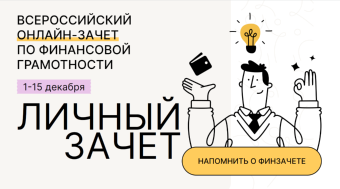 Принять участие в зачете могут любые желающие, начиная со школьников младших классов. В 2022 году впервые помимо личного зачета, есть возможность пройти семейный зачет. Сроки проведения - с 1 по 15 декабря 2022 года.Зачет содержит два уровня сложности:базовый – для тех, кто хочет быть уверен, что правильно понимает основы грамотного финансового поведения и только начинает разбираться в финансах;продвинутый – для тех, кто готов к сложным вопросам и имеет опыт использования разных финансовых продуктов и услуг.Участие в зачете позволит понять, достаточно ли у вас знаний и навыков, чтобы принимать правильные финансовые решения, защитить себя от мошенников, обезопасить личную финансовую информацию в информационно-телекоммуникационной сети «Интернет» Участникам, успешно прошедшим зачет, будет выдан именной сертификат.Все участники зачета получат анализ вопросов, по которым предоставили неправильные ответы, с рекомендацией дополнительных обучающих материалов.Время прохождения личного зачета – не более 30 минут, семейного зачета – не более 1 часа. Пройти зачет можно несколько раз, количество попыток не ограничено.Подробная информация, а также регистрация для прохождения зачета доступны в информационно-телекоммуникационной сети «Интернет» по адресу: https://finzachet.ru